Estado do Rio Grande do Sul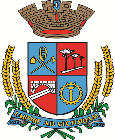 Câmara de Vereadores de Getúlio VargasBoletim Informativo Nº. 004/2020COMUNICADOO Poder Legislativo de Getúlio Vargas está sempre ao lado da comunidade, defendendo seus interesses e os representando. Por isso, o convidamos a participar das Sessões Ordinárias que acontecem em março, nos dias 12 e 26, às 18h30min, na Sala das Sessões Engenheiro Firmino Girardello, na Câmara de Vereadores.Lembrando que o horário de atendimento ao público na Casa é das 8h30min às 11h30min e das 13h30min às 17h, de segunda a sexta-feira.  CONVITENa Sessão Ordinária do dia 12 de março será realizada a Solenidade de entrega do Prêmio Mulher Cidadã 2020. O início está previsto para as 19h, após a votação da matéria na Ordem do Dia, que inicia às 18h30min. Participe!Acompanhe as ações do Poder Legislativotambém pelo site: www.getuliovargas.rs.leg.brGetúlio Vargas, 4 de março de 2020Domingo Borges de OliveiraPresidência